                                      6   к     классРусский  язык. Учитель  Сазонова  Л.В.апреля   2020 года 2 урок. (2 часа)Склонение дробных числительных Задача. Тренироваться в образовании падежных форм собирательных и дробных числительных.Склонение собирательных числительных (повторение)Проверим себя.  Просклонять сначала устно, а затем письменно словосочетания оба соседа и обе соседки.Склонение дробных числительных. Прочитаем  текст.  Преобразуйте  в кластер или схему  с примерами . Оформите  карточку-подсказку. (текст на с. 88 -- 89,  после  изучения  текста и составления карточки-подсказки  упр. 572 , 573).Продолжим работу с упражнение 571). Образецпусть будет  для  устного  ответа. 4) Произведение разности сорока девяти и тридцати восьми целых двух десятых и суммы нуля целых восьмидесяти двух сотых и одной целой шестидесяти восьми сотых равно двадцати семи. Или: Если разность сорока девяти и тридцати восьми целых двух десятых умножить на суммы нуля целых восьмидесяти двух сотых и одной целой шестидесяти восьми сотых, получится двадцать семь. 5) Если от пятидесяти одного отнять сумму произведения трёх целых двадцати девяти сотых и нуля целых одной десятой и шести целых двухсот сорока одной тысячной, получится сорок четыре целых сорок три тысячных.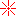   ПО  ЖЕЛАНИЮ  . Составляем рассказ  в  работе с  упражнением 757 – составление рассказа по фотографии . III. Тренировка орфографических умений (упр. 577)Работу с упражнением  577.1.  Орфографическое проговаривание и запись в тетрадь слов и словосочетаний периметр многоугольника, геометрическая фигура, одинаковые знаменатели, перпендикуляр, калькулятор.3. Запоминание графического облика словосочетаний (учащиеся ещё раз самостоятельно перечитывают словосочетания про себя).4. Самопроверка записей по учебнику.Домашнее задание: 1) упр. 577; 2) упр. 578 повторить.---------------------------------------------------------------------------------------------    7  апреля  2020г.  Склонение составных количественных числительных.Цель: 1) тренироваться  в склонении составных количественных числительных; 2) наблюдать   использование количественных числительных в тексте публицистического стиля.I. Склонение дробных числительных (повторение .Просклонять сначала устно, а затем письменно словосочетания четыре пятых круга, полтора огурца . Ддве третьих тóрта, полторы минуты .  Учим  словарные   слова  .  Составляем   словарный диктант из двенадцати-пятнадцати словосочетаний, например: вычисление периметра многоугольника, линейное уравнение, вычитание дробей с одинаковыми знаменателями, построение перпендикуляра, ознакомление с калькулятором, четырёхкратный чемпион, бессчётное количество, экстренная помощь, восемьдесят миллионов, преодолевать расстояние, исследование Антарктиды, зафиксировать температуру, одиннадцать фломастеров, сто пятьдесят восемь килограммов. Или  используем   предложенные   для   составления   небольшого текста.Записываем в тетрадь.II. Склонение составных количественных числительных (тексты на с. 89; упр. Там  же,  (устно). Читаем  текст на с. 89-90. Основная задача- проговаривание падежных форм составных количественных числительных (упражнение 575), а затем  просклоняем  эти числительные устно.Читаем  575 вслух.Запишите   на  диктофон( по возможности)  исправьте   ошибки при повторном чтении.Домашнее задание: упр. 575 (письменно).1  задание.По  желанию  – упр.575,  задание  2.-----------------------------------------------------------------------------------------------------------8  апреля  2020 г.Склонение порядковых имён числительныхОбразование падежных форм порядковых числительныхЦель: формируем умение образовывать падежные формы простых, сложных и составных порядковых числительных.I. Склонение составных количественных числительных. 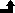 Чтобы потренироваться  в склонении составных количественных числительных, просклоняем числительные триста сорок четыре, шестьсот тридцать три, восемьсот девяносто шесть.Склонение порядковых имён числительных (текст на с. 91.93 . Упр.579.Работаем   с фразеологизмами   для     ВПР. Определить значения приведённых в упражнении 580 фразеологизмов: на первых порах – «вначале, в первое время», играть первую скрипку – «быть главным в каком-либо деле», с первого взгляда -- «сразу же», всыпать по первое число – «сильно наказать, отругать кого-либо», «нанести жестокое поражение в бою, разгромить», не первой свежести – «бывший в употреблении, истрёпанный, изношенный, нечистый», делать первые шаги – «проходить начальный этап в какой-либо деятельности», из первых уст – «от очевидцев, участников каких-либо событий (узнать, услышать)», с первым попавшимся – «с таким, который случайно подвернулся, оказался ближе других», «с любым, каким угодно, случайным».Составим  2  предложения, где   фразеологизмы  могут употребляться в разных   значениях или   разных  ситуациях.Домашнее задание:  – упр. 584, 2 задание. ---------------------------------------------------------------------------------------------------------9  апреля  2020 г. Разученный диктант.Цель : тренировать свои  орфографические умения .Разученный диктант (упр. 584 (1))Один из вариантов работы с деформированным текстом, приведённым в упражнении 584, -- орфографический анализ и последующая запись его по фрагментам (абзацам) в той последовательности, в которой они представлены в тексте. Сначала  читаем текст упражнения 584 целиком, заменяя цифры словами, а затем работаем с каждым абзацем: читаем, отчётливо проговаривая числительные, проводя устный орфографический анализ. Домашнее задание:  – Записать  все  предложения с числительными из   584 .Не весь  текст.9  апреля   2020  г. Повторение   к    ВПР.Разбор 1.    Мельник. Разобьются, споем, лисий, синий,  переписала. №2 Разобьются.№3  Весна- красна   чудес  полна.         Весенние  деньки    всегда  неожиданно  могут преподнести  сюрприз  .  №4.  Обозначить   части   речи,  назвать части речи, что  в данных предложениях  не  представлены.